                                            FOR OFFICIAL USE ONLY (U//FOUO)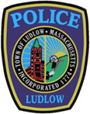 LUDLOW POLICE ARREST LOGWednesday, February 19, 2020To: dfarmer@turley.com, 	        online@repub.com,          ludlowregister@turley.com,        news@wwlp.com,         tips@westernmassnews.com,         reportit@wwlp.com       jsnowden@turley.comThe following were reportable custodial arrests from January 27th through February 18th 2020. Those arrested will appear at future dates in Palmer District Court and are innocent until proven guilty.  The Ludlow Police Department responded to 1,033 calls for service from Monday, January 27th 2020 through Tuesday, February 18th 2020.  The department’s police officers made 33 Arrests or Summons/Warrant Arrests, (Summons arrests are not listed).  There were 5 Domestic Assault-related arrests.  Per Massachusetts law- names of persons arrested for domestic violence charges CAN NOT be publicly disseminated before a public court arraignment.  There was 1 arrest for Mental Health Warrants, 0 arrests for Protective Custody and there was 0 Juvenile Arrests or Summons.  January 30, 2020@11:43 AM NUNEZ, ALEXANDER, 30 of Ludlow, MA was arrested on East Street on;	- - (4) WARRANTSJanuary 31, 2020@9:03 AM MELLING, ROBERT 47 of Ludlow, MA was arrested on East Street on;- (5) WARRANTSFebruary 4, 2020@11:03 PM KENDALL, DAVIN M 22 of Three Rivers, MA was arrested on Center Street for;-OUI--DRUGS-NEGLIGENT OPERATION OF MOTOR VEHICLE-MARKED LANES VIOLATION-DRUG, POSSESS CLASS A (HEROIN)February 5, 2020@5:30 PM LUNA, DANIEL, 38 of Holyoke, MA was arrested on Claudias Way for a;- ABUSE PREVENTION ORDER, VIOLATE@6:02 PM	-1 Arrest involving; Assault and Battery/Domestic-STRANGULATION OR SUFFOCATIONS-A&B ON +60/DISABLED WITH INJURY@9:25 PM BABULA, MARCIN KONRAD 36 of Ludlow, MA was arrested on Cady Street for;-B&E BUILDING NIGHTTIME FOR FELONYFebruary 6, 2020@3:30 AM -1 Arrest involving; Assault and Battery/DomesticFebruary 8, 2020@2:30 AMSCHWERDTFEGER, SCOTT P, 49 of Ludlow, MA was arrested on Center Street for;-OUI-LIQUOR OR .08%-MARKED LANES VIOLATION-RIGHT LANE, FAIL DRIVE IN-NEGLIGENT OPERATION OF MOTOR VEHICLE@10:27 PM	-1 Arrest involving; Assault and Battery/Domestic-A&B WITH DANGEROUS WEAPON-STRANGULATION OR SUFFOCATIONSFebruary 9, 2020@1:40 AM STARZYK, TAMMY J 45 of Ludlow, MA was arrested on Miller Street on a;- WARRANT @6:38 PM BIRD, EDMUND TRAILL, 57 of Belchertown, MA was arrested on Fuller Street for;-OUI-LIQUOR OR .08%-NEGLIGENT OPERATION OF MOTOR VEHICLE-MARKED LANES VIOLATIONFebruary 12, 2020 @6:12 PM DRUMMER, ED D, 29 of Springfield MA was arrested on Simonds Street for;-WARRANT ARREST-LICENSE REVOKED AS HTO, OPERATE MV WITHFebruary 14, 2020 @11:08 AM CARNEVALE, COURTNEY N, 28 of Ludlow MA was arrested on Cady Street for;-HEROIN/MORPHINE/OPIUM, TRAFFICKING IN 100 GRAMS OR MORE, LESS THAN 200   GRAM-CONSPIRACY TO VIOLATE DRUG LAW-FIREARM WITHOUT FID CARD, POSSESS-FIREARM IN FELONY, POSSESS-FIREARM, STORE IMPROP-POSSESSION OF AMMUNITION W/O ID CARD-DRUG, POSSESS CLASS C (GABAPENTIN)@11:08 AM BAILEY, MICHAEL J, 32 of Ludlow MA was arrested on Cady Street for;-HEROIN/MORPHINE/OPIUM, TRAFFICKING IN 100 GRAMS OR MORE, LESS THAN 200 GRAM-CONSPIRACY TO VIOLATE DRUG LAW-FIREARM WITHOUT FID CARD, POSSESS-FIREARM IN FELONY, POSSESS-FIREARM, STORE IMPROP-POSSESSION OF AMMUNITION W/O ID CARD-DRUG, POSSESS CLASS C (GABAPENTIN)February 15, 2020 @12:45 AM LAVERTUE, MICHAEL P, 39 of Palmer MA was arrested on Church Street for;-OUI-LIQUOR OR .08%-NEGLIGENT OPERATION OF MOTOR VEHICLE-MARKED LANES VIOLATION@1:15 AM	-1 Arrest involving; Assault and Battery/DomesticFebruary 17, 2020@6:09 PM KENNEY, JAMES F 58 of Chicopee, MA was arrested in Chicopee for;- ABUSE PREVENTION ORDER, VIOLATEFebruary 18, 2020@5:49 PM MICHALCZYK-LUPA, PATRICK H, 28 of Ludlow, MA was arrested on  Holyoke Street for;-LICENSE SUSPENDED, OP MV WITH-DRUG, POSSESS CLASS A, SUBSQ.OFF. (HEROIN)- (2) WARRANTSFor more information please visit us at http://ludlowpolice.com/The Ludlow Police Department Sergeant Sean KnoxLudlow Police Department612 Chapin St. Ludlow, MA 01056(413)583-8305 Ext# 2208Fax: (413)583-8283	sknox@ludlowpolice.com	For case specific details please contact; Lieutenant Daniel J. ValadasLudlow Police Department612 Chapin St. Ludlow, MA 01056(413)583-8305Fax: (413)583-8283	dvaladas@ludlowpolice.comDISCLAIMER: This document is //FOR OFFICIAL USE ONLY (U//FOUO). This e-mail and any files transmitted with it are confidential or the property of the Ludlow Police Department, and disclosures or distribution to anyone other than the intended recipient without prior written permission is prohibited. ~ This e-mail is intended solely for the use of the individual or entity to which this e-mail is addressed. ~ The information contained in this message may contain information that is protected by law (See Electronic Communications Privacy Act, 18 USC 2510-2521). If you are not one of the named recipient(s), you are hereby notified that any disclosure, copying, or distribution is strictly prohibited.~ If you have reason to believe that you have received this message in error, please notify the Ludlow Police Department immediately by calling 413-583-8305 and by permanently deleting this message immediately without disclosure of any of its contents.~ Any other use, retention, dissemination, forwarding, printing or copying of this email is strictly prohibited.                                          FOR OFFICIAL USE ONLY (U//FOUO)